BioDistrict New Orleans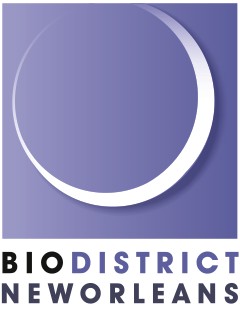 Board of Commissioners Meeting AgendaDecember 16, 20213 p.m. – 4 p.m.Location: New Orleans Business Alliance Zoomhttps://us02web.zoom.us/j/81097939156?pwd=SVZWV1krOXc4MUk3WjVjRG83RDJYZz09Meeting ID: 810 9793 9156Passcode: 979139		Call to Order Roll CallBoard members present:  Adoption of Agenda for Board Meeting Adoption of previous board meeting minutes Introduction of Guest(s) Call for Public Input Cards on Agenda ItemsFinancial Report by NOLABA Chairperson’s Report Welcome New Members (Judith Dangerfield, Charlotte Parent, and Dr. Levon Bostanian)Resolution honoring Dr. Gene D ’Amour for his years of service on the BioDistrict BoardWebsite UpdatesUpdate on City Council activity and revised CEABuild Back Better application updateMotion to consider retaining external counselNew Orleans Business Alliance UpdatePartner Updates New Orleans Bio Innovation Center Tulane University LSULCRCXavierDelgadoGNO IncLEDNew BusinessPublic Comment(s)Adjournment Certification Under JBE 2020-30 Related to Open Meetings The Board of Commissioners of the BioDistrict New Orleans is unable to operate due to quorum requirements. Therefore, under Section 4 of Proclamation Number JBE 2020- 30 of March 16, 2020, the BioDistrict board will conduct the Thursday, December 16th, regular meeting of the Board of Commissioners by telephone/zoom conference. The public is invited to observe and provide input to the Board via email. A person may email a comment related to a particular actionable agenda item upon which a vote is to be taken. Emails should be sent to cteddleton@nolaba.org. Please include your name and the agenda item you wish to comment on.